О введении ограничительных мероприятий (карантина) на территории муниципального образования Андреевский сельсовет Курманаевского района Оренбургской области    	В соответствии со статьей 31 Федерального закона 
от 30.03.1999 № 52-ФЗ «О санитарно-эпидемиологическом благополучии населения», указом Губернатора Оренбургской области от 17.03.2020 
№ 112-ук «О мерах по противодействию распространению в Оренбургской области новой коронавирусной инфекции (2019-nCoV)», Уставом  муниципального образования Андреевский сельсовет Курманаевского района, предложением главного государственного санитарного врача в г. Бузулуке, Бузулукском, Грачевском, Курманаевском, Перовомайском, Тоцком районам Гончарова С.Н. от 15.04.2020г., в целях предотвращения угрозы распространения новой коронавирусной инфекции (2019-nCoV):1. Ввести ограничительные мероприятия (карантин) на территории Андреевского сельсовета, в отношении жилого дома, указанного в приложении, на период с 29 октября по 11 ноября 2020 года.1.1. Установить режим изоляции граждан по месту жительства (месту пребывания, нахождения) в жилом доме, указанном в приложении.1.2. Ограничить вход и выход лиц, временно или постоянно проживающих (пребывающих, находящихся) по указанному адресу с целью недопущения дальнейшего распространения короновирусной инфекции (2019-nCoV) на территории муниципального образования.Ограничение, установленное настоящим пунктом, не распространяется на вход и выход спецслужб и служб, обеспечивающих помощь 
и бесперебойное жизнеобеспечение граждан.2. Обязать лиц, временно или постоянно проживающих (пребывающих, находящихся):  1) не покидать без экстренной необходимости место жительства (место пребывания, нахождения), за исключением случаев:наличия медицинских показаний;обращения за экстренной (неотложной) медицинской помощью 
и случаев иной прямой угрозы жизни и здоровью;    2) обращаться незамедлительно при появлении признаков респираторного заболевания за медицинской помощью с вызовом медицинского работника на дом.3. Совместно с отделением МВД России по Курманаевскому району обеспечить:соблюдение лицами, указанными в пункте 1, пункте 2 настоящего постановления, режима изоляции;возможность входа и выхода из жилого дома лицам, имеющим медицинские показания;своевременное информирование лиц, указанных в пункте 2 настоящего постановления, о введении ограничительных мероприятий (карантина)по месту их жительства (месту пребывания, нахождения) и организацию исполнения настоящего постановления. 4. Контроль за исполнением настоящего постановления оставляю за собой.5. Постановление вступает в силу со дня подписания и подлежит размещению на официальном сайте муниципального образования Андреевский сельсовет Курманаевского района Оренбургской области.И.о.главы муниципального образования			               Е.А. ПрохороваРазослано: в дело, администрации района, прокурору, участковому уполномоченному.Приложение к постановлению администрации муниципального образования Андреевский сельсоветот 29.10.2020 № 98-пУВЕДОМЛЕНИЕПостановление «О введении ограничительных мероприятий (карантина) на территории муниципального образования Андреевский сельсовет Курманаевского района Оренбургской области» от 29.10.2020 №98-п, в отношении жилого дома, указанного в приложении, на период с 29 октября по 11 ноября 2020 года ПОЛУЧИЛ: _________________________________________ Никотина О.П.                                          Дата, подпись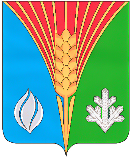 АдминистрацияМуниципального образованияАндреевский сельсоветКурманаевского районаОренбургской областиПОСТАНОВЛЕНИЕ29.10.2020 № 98-п№ п/пФамилия Имя ОтчествоМесто проживанияЛица совместно проживающиес контактной гражданкойМесто работылиц совместно проживающихс контактной гражданкойАдрес  откуда прибылДата прибытия1Никотина Ольга Петровнас. Андреевка, ул. Первомайская, 25Никотин Анатолий АлексеевичВойсковая часть 40278-21контактный-